SZPITAL SPECJALISTYCZNY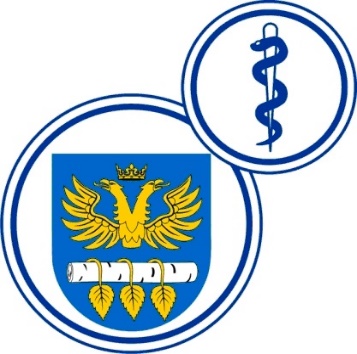 W BRZOZOWIEPODKARPACKI OŚRODEK ONKOLOGICZNYim. Ks. Bronisława MarkiewiczaADRES:  36-200  Brzozów, ul. Ks. J. Bielawskiego 18tel./fax. (013) 43 09 587www.szpital-brzozow.pl         e-mail: zampub@szpital-brzozow.pl__________________________________________________________________________________Sz.S.P.O.O. SZPiGM 3810/49/2023                                                         Brzozów 25.07.2023 r.ZAWIADOMIENIE o wyniku postępowaniaNa podstawie art. 253 ustawy Prawo zamówień publicznych, Szpital Specjalistyczny w Brzozowie Podkarpacki Ośrodek Onkologiczny im. Ks. B. Markiewicza, zawiadamia że w wyniku organizowanego postępowania na wybór wykonawcy dostawy mięsa, wyrobów z mięsa i mrożonek, wybrano ofertę firmy:zadanie nr 1oferta nr 1PPUU Publima Sp.K.Lichota & Lichota27-400 Ostrowiec Św. o/Mielec ul. Piskowa 9NIP: 6611002540cena oferty: 221.530,00 zł. bruttozadanie nr 2oferta nr 2Zakłady Przetwórstwa Mięsnego KABANOS Sp. z o.o.39-320 Przecławul. Wenecka 20 NIP: 8171891240cena oferty: 126.020,00 zł. bruttozadanie nr 3oferta nr 3PHH Betex J. Bąk, D. Mączka Sp. J.ul. Towarowa 238-200 JasłoNIP: 685-000-77-76cena oferty: 63.090,00 zł. bruttotermin dostawy: 1 dniOferty najkorzystniejsze na podstawie kryteriów oceny ofert.W postępowaniu nie odrzucono żadnej oferty. Zestawienie ofert:zadanie nr 1oferta nr 1PPUU Publima Sp.K.Lichota & Lichota27-400 Ostrowiec Św. o/Mielec ul. Piskowa 9NIP: 6611002540cena oferty: 221.530,00 zł. bruttooferta nr 2Zakłady Przetwórstwa Mięsnego KABANOS Sp. z o.o.39-320 Przecławul. Wenecka 20 NIP: 8171891240cena oferty: 221.810,00 zł. bruttozadanie nr 2oferta nr 1PPUU Publima Sp.K.Lichota & Lichota27-400 Ostrowiec Św. o/Mielec ul. Piskowa 9NIP: 6611002540cena oferty: 153.980,00 zł. bruttooferta nr 2Zakłady Przetwórstwa Mięsnego KABANOS Sp. z o.o.39-320 Przecławul. Wenecka 20 NIP: 8171891240cena oferty: 126.020,00 zł. bruttozadanie nr 3oferta nr 3PHH Betex J. Bąk, D. Mączka Sp. J.ul. Towarowa 238-200 JasłoNIP: 685-000-77-76cena oferty: 63.090,00 zł. bruttotermin dostawy: 1 dniKryteria oceny ofert: zadanie nr 1 i 2 cena oferty   -   60 pkt.jakość           -   40 pkt.ocena ofert:zadanie nr 1oferta nr 1PPUU Publima Sp.K.Lichota & Lichota27-400 Ostrowiec Św. o/Mielec ul. Piskowa 9NIP: 6611002540cena oferty: 221.530,00 zł. bruttocena oferty	-   60,00  pkt. jakość		-   40,00  pkt. razem		- 100,00  pkt. oferta nr 2Zakłady Przetwórstwa Mięsnego KABANOS Sp. z o.o.39-320 Przecławul. Wenecka 20 NIP: 8171891240cena oferty: 221.810,00 zł. bruttocena oferty	-  59,92  pkt. jakość		-  40,00  pkt. razem		-  99,92  pkt. zadanie nr 2oferta nr 1PPUU Publima Sp.K.Lichota & Lichota27-400 Ostrowiec Św. o/Mielec ul. Piskowa 9NIP: 6611002540cena oferty: 153.980,00 zł. bruttocena oferty	-  49,10  pkt. jakość		-  40,00  pkt. razem		-  89,10  pkt. oferta nr 2Zakłady Przetwórstwa Mięsnego KABANOS Sp. z o.o.39-320 Przecławul. Wenecka 20 NIP: 8171891240cena oferty: 126.020,00 zł. bruttocena oferty	-   60,00  pkt. jakość		-   40,00  pkt. razem		- 100,00  pkt. zadanie nr 3Kryteria oceny ofert: cena oferty          -   60 pkt.termin dostawy    -   40 pkt.ocena ofert:zadanie nr 3oferta nr 3PHH Betex J. Bąk, D. Mączka Sp. J.ul. Towarowa 238-200 JasłoNIP: 685-000-77-76cena oferty: 63.090,00 zł. bruttotermin dostawy: 1 dnicena oferty		-   60,00 pkt. termin dostawy	-   40,00 pkt. razem			- 100,00 pkt. 